	   REPUBLIKA HRVATSKA				DUBROVAČKO-NERETVANSKA  ŽUPANIJA                  OPĆINA TRPANJ             OPĆINSKI NAČELNIKNa temelju prijedloga Pročelnce Jedinstvenog upravnog odjela Općine Trpanj, a temeljem članka 10. stavka 2. Zakona o službenicima i namještenicima u lokalnoj i područnoj (regionalnoj) samoupravi (Narodne novine, 86/08., 61/11 i 4/18), članka 45. stavak 3. točka 13. Statuta Općine Trpanj (Službeni glasnik Općine Trpanj, broj 6/13, 14/13 i 7/18), te članka 8. Pravilnika o unutarnjem redu Jedinstvenog upravnog odjela Općine Trpanj (Sl.glasniku Dubrovačko-neretvanske županije broj 7/18), Općinski načelnik donosi        Plana prijma                         u službu službenika i namještenika u Jedinstveni upravni odjel               Općine Trpanj za 2019. godinuČlanak 1.Donosi se Plan prijma u službu službenika i namještenika Općine Trpanj tijekom 2019. godine (u daljnjem tekstu: Plan prijma), a sukladno Proračunu Općine Trpanj (Službeni glasnik Dubrovačko neretvanske županije broj 24/18) i to:stvarno stanje popunjenosti radnih mjesta u Jedinstvenom upravnom odjelu, a sukladno Odluci o ustrojstvu Jedinstvenog upravnog odjela Općine Trpanj,potreban broj službenika i namještenika na neodređeno vrijeme,potreban broj službenika i namještenika na određeno vrijeme,prijam službenika i namještenika u radni odnos na neodređeno / određeno vrijeme.Članak 2.Pravilnikom o unutarnjem redu Jedinstvenog upravnog odjela Općine Trpanj (Službeni glasnik Dubrovačko-neretvanske županije broj 7/18), u Jedinstvenom upravnom odjelu Općine Trpanj ukupno je predviđeno 6 (šest) radnih mjesta s odgovarajućom stručnom spremom i to :pročelnik Jedinstvenog upravnog odjela - magistar struke ili stručni specijalist pravne ili ekonomske strukeViši referent za upravno-pravne i komunalne poslove - sveučilišni prvostupnik struke ili stručni prvostupnik pravne strukeViši referent za proračun i financije – sveučilišni prvostupnik struke ili stručni prvostupnik ekonomske strukeStručni suradnik za administrativne poslove-tajnik općinskog načelnika- sveučilišni ili stručni prvostupnik pravne ili ekonomske struke,Komunalno prometni redar - srednja stručna sprema upravne, građevinske, tehničke ili ekonomske struke, Spremač –niža stručna sprema ili završena osnovna škola Slobodna radna mjesta pounjavaju se putem javnog natjčaja, internog oglasa, napredovanja ili premještaja, sukladno pozitivnim zakonskim propisimČlanak 3.Plan prijma u službu vršit će se u skladu s navedenim u tablici:									Članak 4.Ovaj Plan prijma stupa na sangu osmog dana od dana objave  u Službenom glasniku Dubrovačko neretvanske županije.KLASA:   120-02/18-01/01											Općinski načelnikURBROJ: 2117/07-05/01-19-1        										Jakša Franković, dipl.oec.Trpanj, 03. siječnja 2019. godineR.br.UPRAVNI ODJELNaziv radnog mjestaBroj sistematiziranih radnih mjestaPopunjena radna mjestana neodređeno vrijeme)Potreban broj službenika i namještenika na neodređeno vrijemePotreban broj vježbenika na određeno vrijemeUkupno planiranih popuna(kolona V + VI)IIIIIIIVVVIVII1.Pročelnik Jedinstvenog upravnog odjela110002.Stručni suradnik za administrativne poslove-tajnik općinskog načelnika 110003.Viši referent za proračun i financije101014.Viši referent za upravno pravne i komunalne poslove101015.Komunalni – prometni redar1100            0 6.Spremač101/20          1/2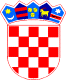 